Phuoc Vinh B Primary school.Name: _________________________________ Class: 4a_________		TEST 1Write the words ( viết từ)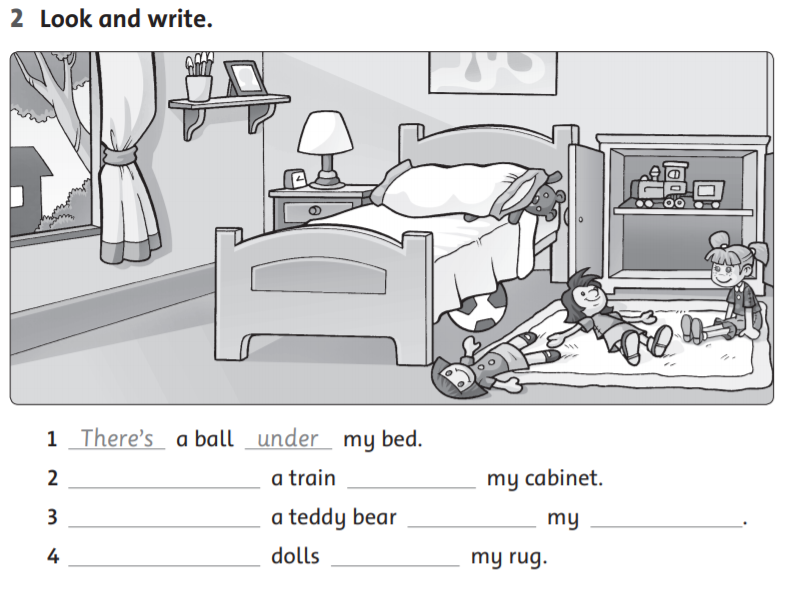 Nhìn tranh và viết.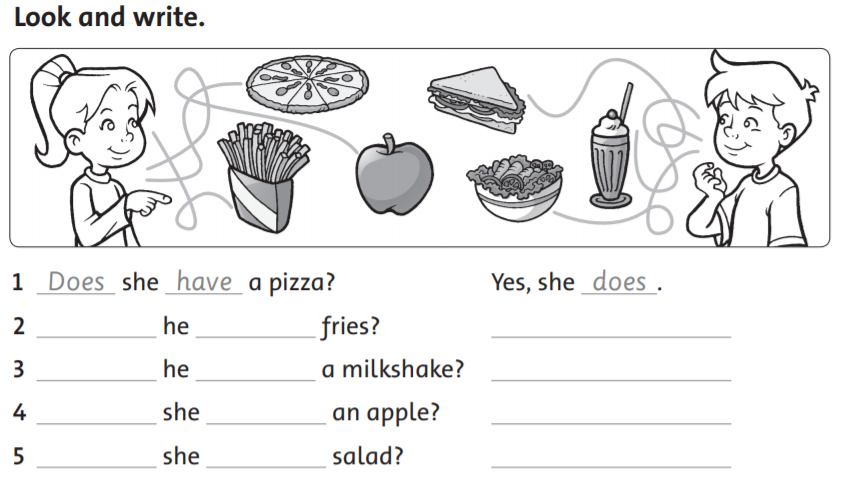 Điền các giới từ vào chỗ trống ( chú ý:    near: gần, between: ở giữa)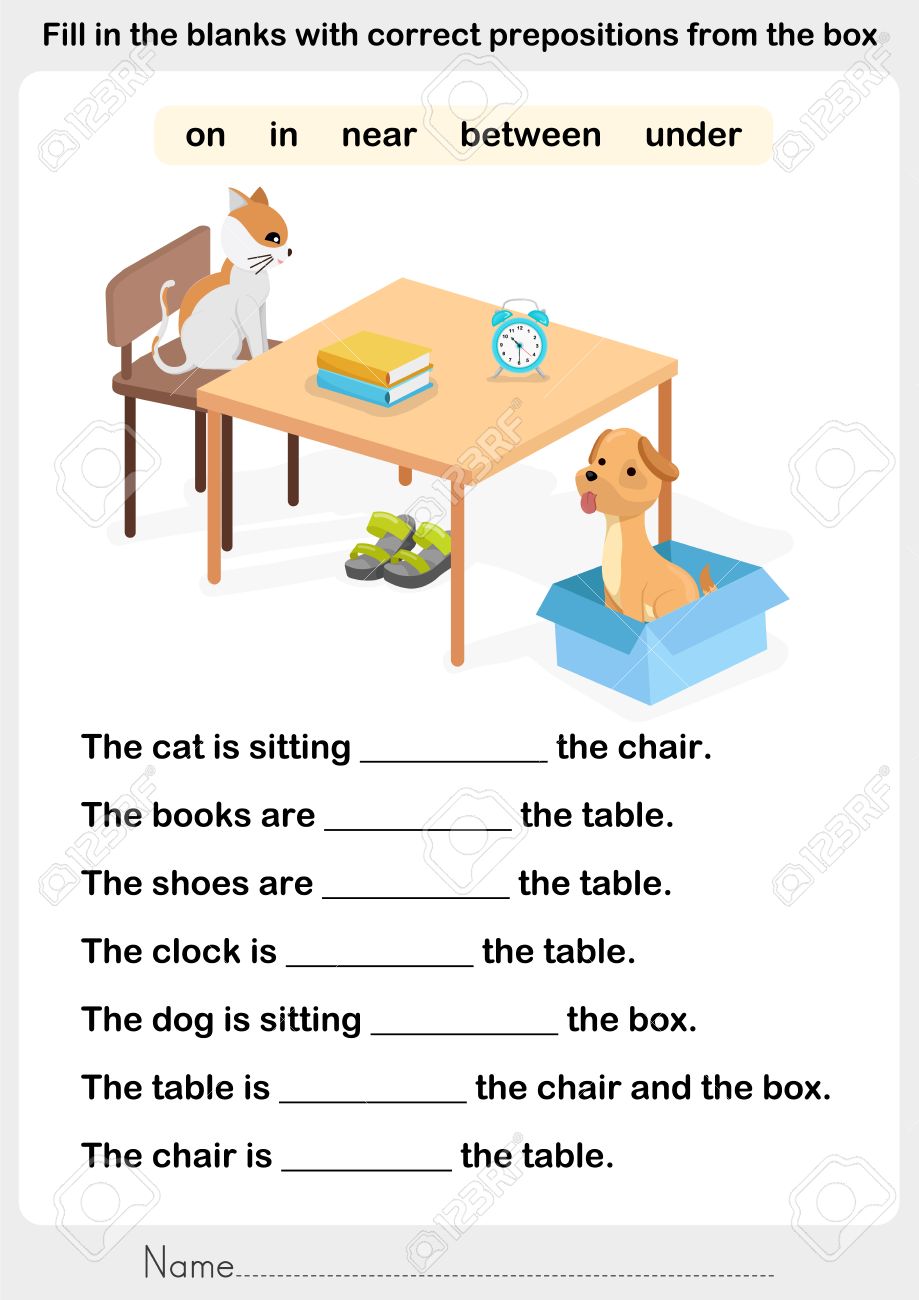 Phuoc Vinh B Primary school.Name: _________________________________ Class: 4a_________TEST 2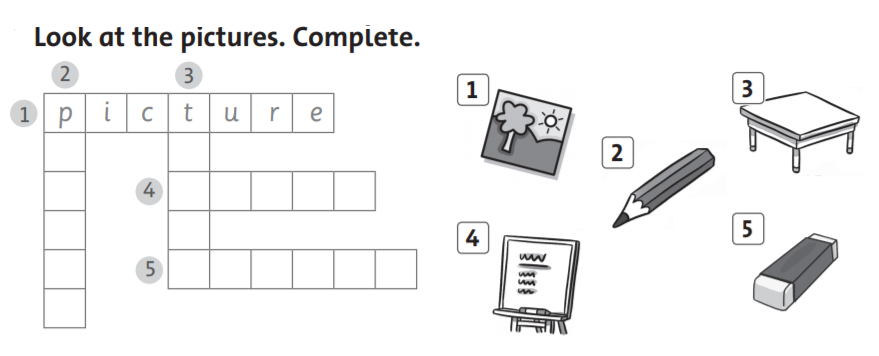 II. Complete. 	( Điền is hoặc are vào chỗ trống)III. Complete the sentences with There is( There’s) or There are. IV. REODER ( sắp xếp)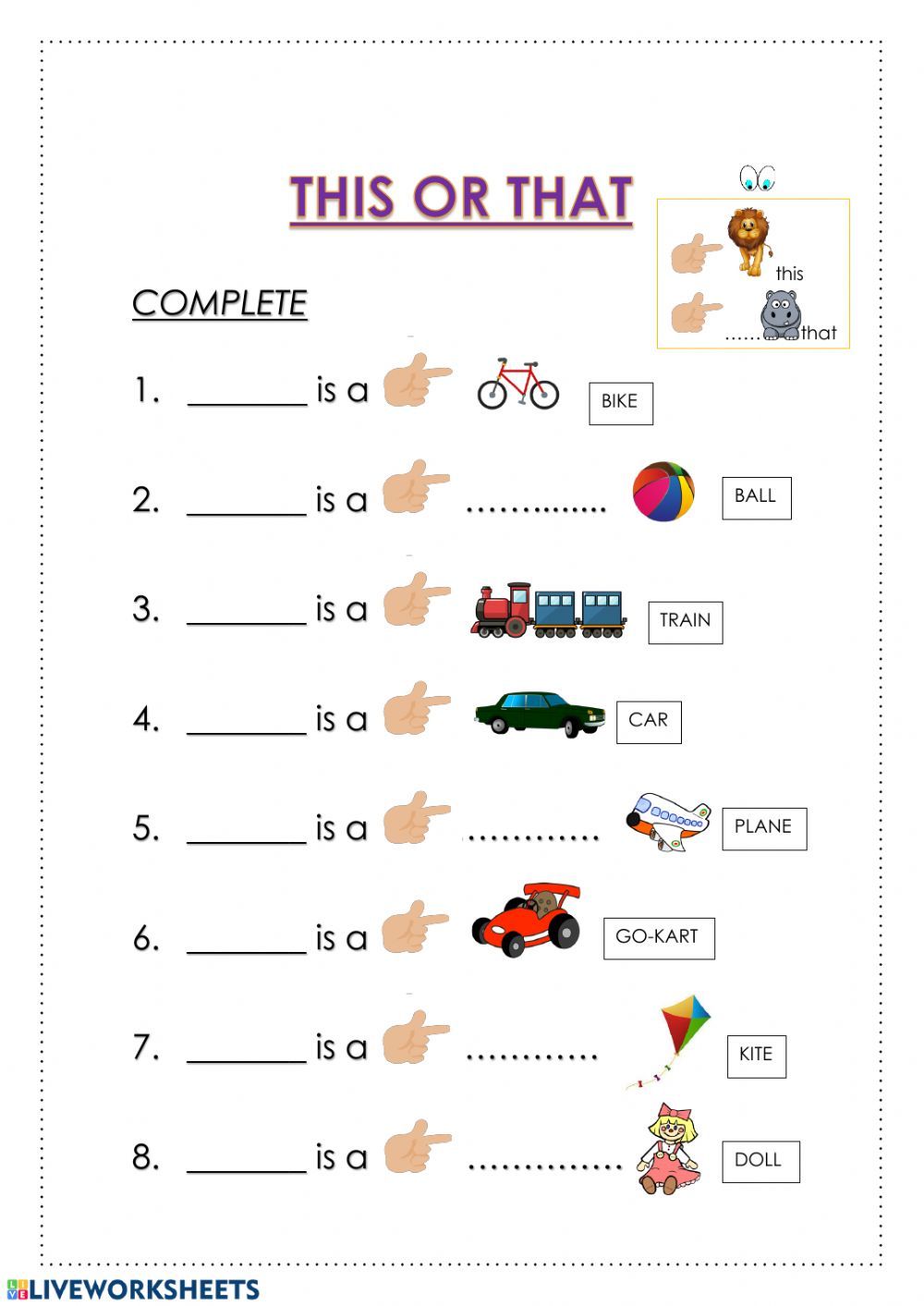 VI. Choose A, B,C or D.Phuoc Vinh B Primary school.Name: _________________________________ Class: 4a_________TEST 3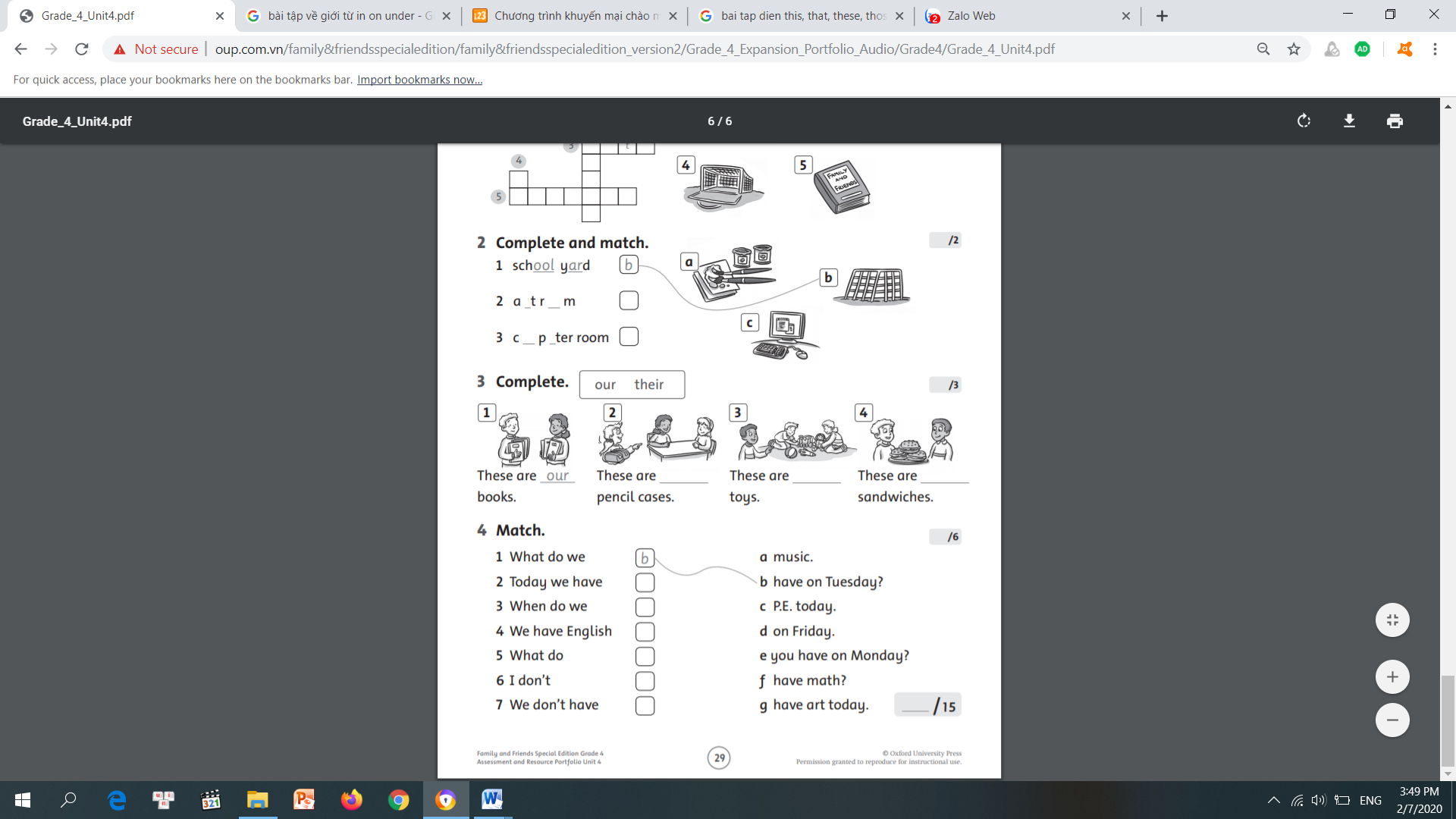 II. Read and write T (true) or F (false)III. Look at the pictures and write. ( Nhìn tranh và viết)Answer the questions. ( trả lời các câu hỏi)Write the long and short forms.The end.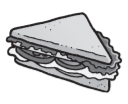 _________________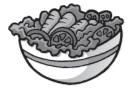 _________________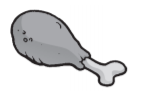 _________________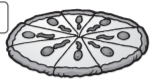 ________________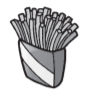 _________________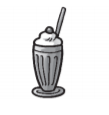 _________________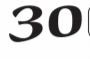 _________________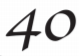 ________________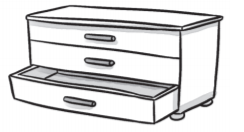 _________________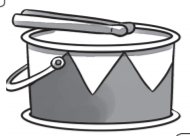 _________________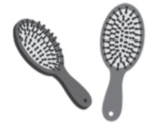 _________________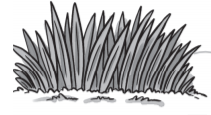 ________________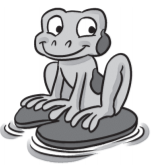 _________________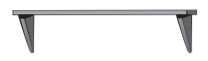 _________________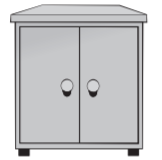 _________________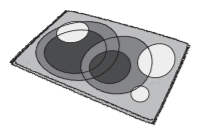 ________________1. This is my coat hook. 2. Those ___________my pens.3. These________ my notebooks.4 Those______ your hats.5.  This _________ my bed.6 These _________new bikes.1. There’s a train under the bed. 2.______________a  doll under  the bed. 3. _____________two coats in the cabinet.4. ______________one book on the shelf. 5. ______________cars in the cabinet.6. ______________five bats by the tree.1. books / are / under / There / bed / the /. →_____________________________________2. is / Rosy’s / This / dad / not /.→____________________________________3. eyes / has / brown / He /.→____________________________________4. many / chairs / there / How / are /?→____________________________________5. lots / Ha / balls / in / of /his / has /bag /.→____________________________________How ______________bikes are there?How ______________bikes are there?How ______________bikes are there?How ______________bikes are there?A. weatherB. oldC. manyD. farThere ____________one  bike.There ____________one  bike.There ____________one  bike.There ____________one  bike.A. amB. isC. areD. haveDo you have a pizza?Do you have a pizza?Do you have a pizza?Do you have a pizza?A. Yes, I do.B. No, I do.C. No, she doesn’t.D. Yes, I don’t._____________she have a salad?_____________she have a salad?_____________she have a salad?_____________she have a salad?A. DoB. DoesC. IsD. WhatThere are ______________in the cabinet.There are ______________in the cabinet.There are ______________in the cabinet.There are ______________in the cabinet.A. pantB. shoeC. T- shirtD. pantsThere is a book ___________the table.There is a book ___________the table.There is a book ___________the table.There is a book ___________the table.A. inB. onC. nextD. of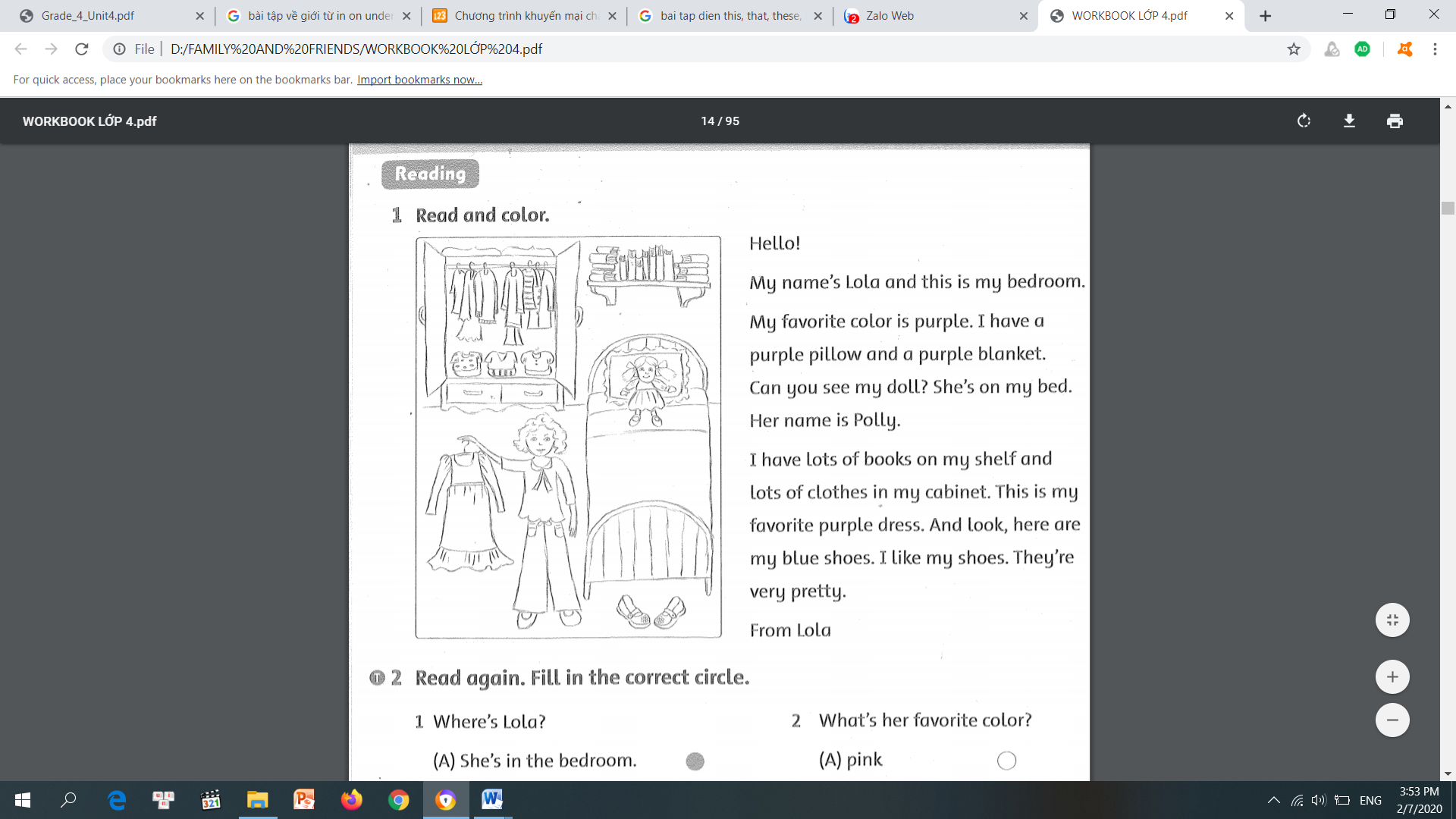 1. Her name’s Lola.                                      T2. She has a purple pillow and pink blanket.__3. Her doll is on her bed.                     _______4. She doesn’t have lots of books.       _______5. She likes a purple dress and shoes.  _______6. Her doll’s name is Bolly.	_______This is a new ________________.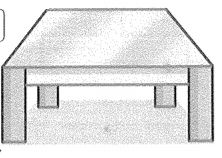 These are new ________________.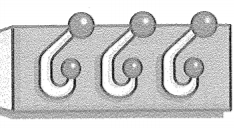 This _____ a new ________________.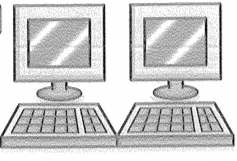 __________are new_________________.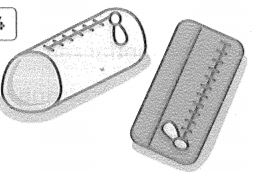 __________________________________.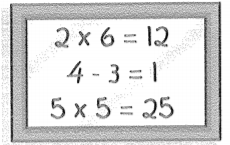 How’s the weather?___________________________________How old are you?___________________________________How many students are there in your class?___________________________________When do you have English?___________________________________What do you have on Monday?___________________________________Do you have music on Tuesday?___________________________________Does she have math on Tuesday?___________________________________What do you like?___________________________________long formshort formI do not have lots of book.I don’t have lots of book.She is not a new student.Nam doesn’t like robots.They are not happy.I don’t want a long ruler.He does not like cats.